Участие воспитанников МБДОУ д/с № 16 в патриотической акции  «КРАСНАЯ ГВОЗДИКА».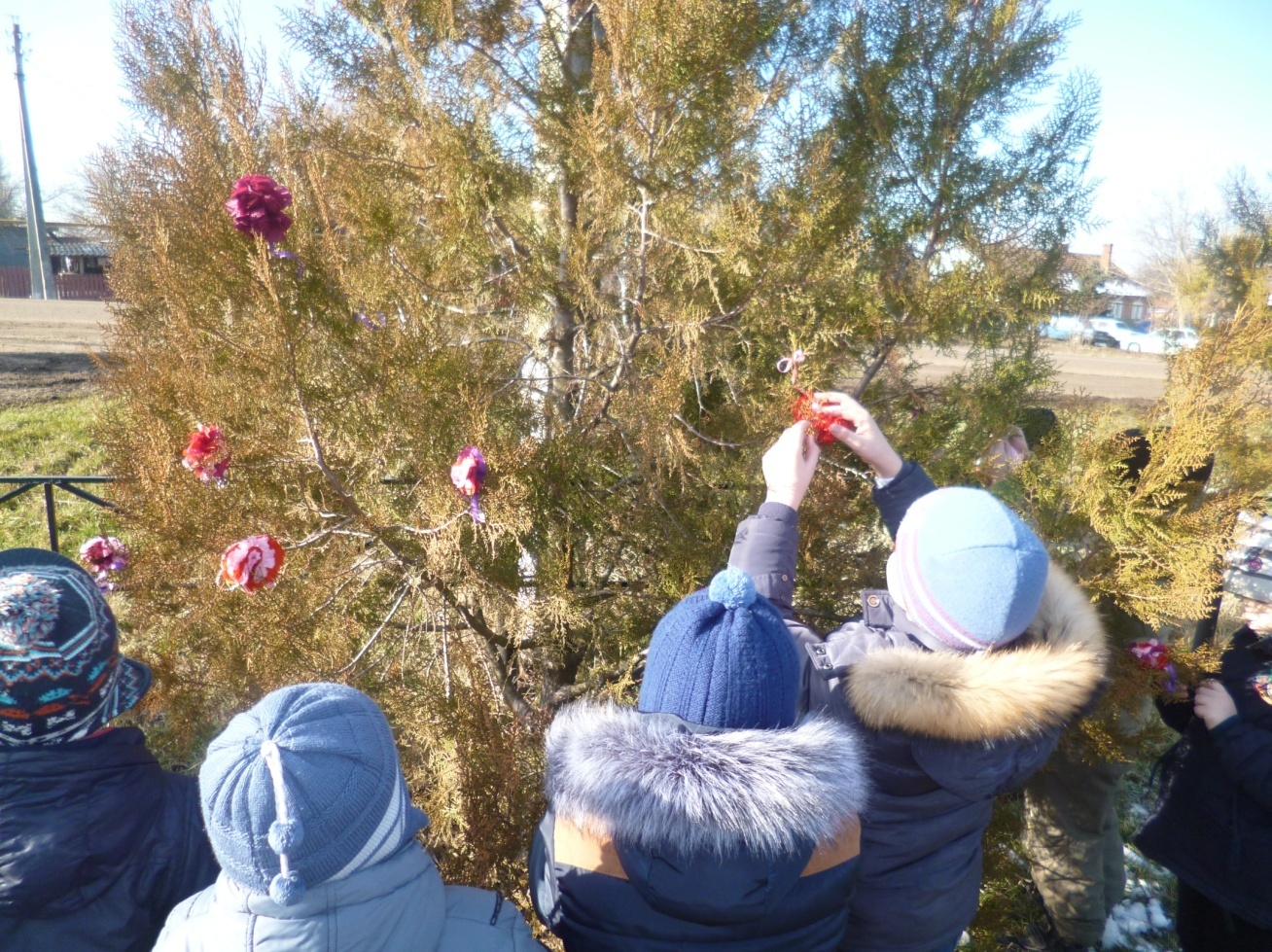 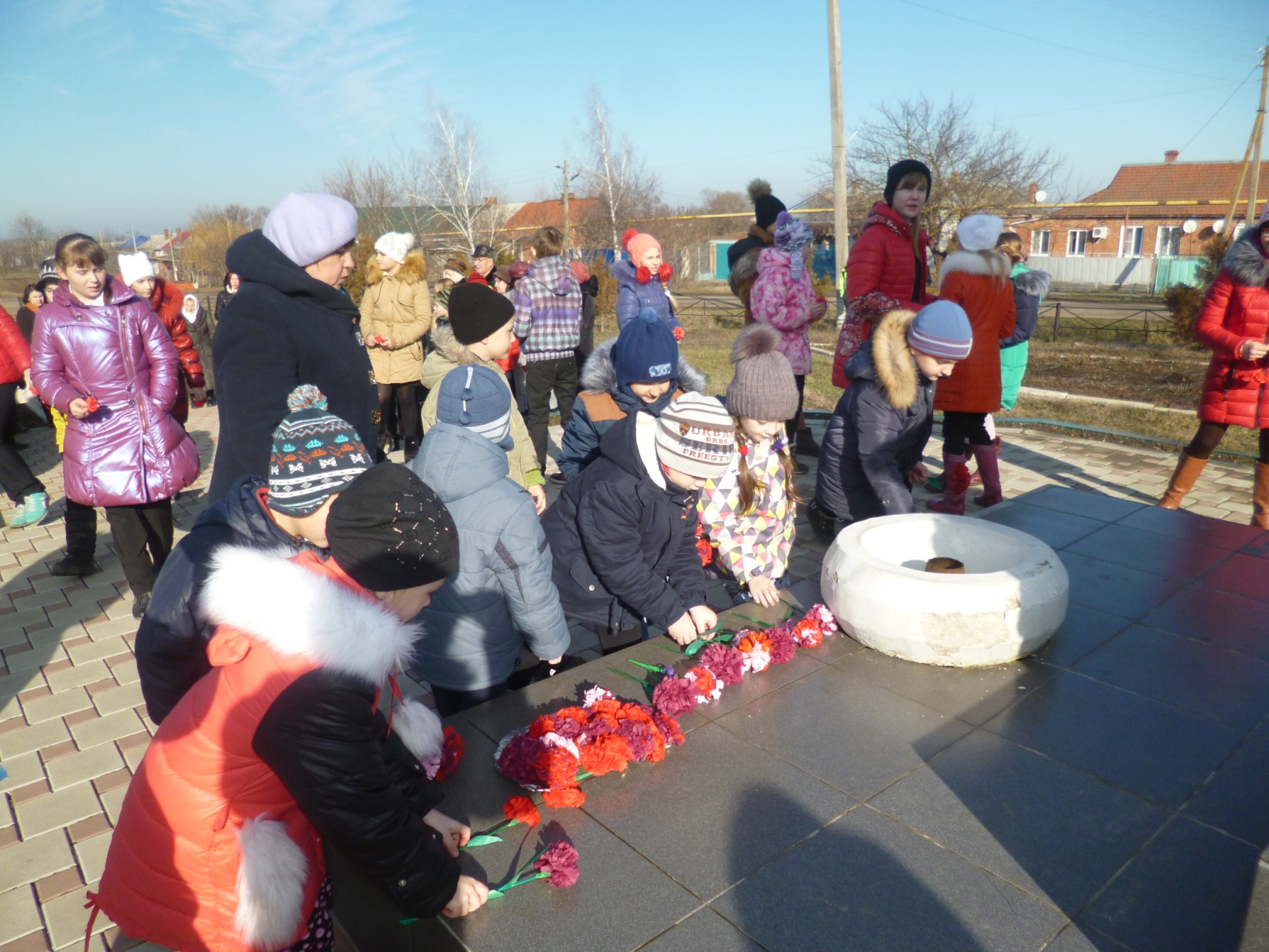 Возложение гвоздик, изготовленных своими руками, к Обелиску Славыхутора Беднягина